Joint Crediting Mechanism Approved Methodology TH_AM017“Low-carbon Operation for Power Grid Utilizing Online Voltage-var(Q) Optimal Control with ICT”This methodology is applicable to projects that satisfy all of the following criteria.F.1. Establishment of reference emissionsF.2. Calculation of reference emissionsThe source of each data and parameter fixed ex ante is listed as below.History of the documentTitle of the methodologyLow-carbon Operation for Power Grid Utilizing Online Voltage-var(Q) Optimal Control with ICT, Version 01.0Terms and definitionsTermsDefinitionsOPENVQOPENVQ stands for Optimized Performance Enabling Network for Volt-var (Q).OPENVQ is a software typically installed in power grid control rooms that collects data of transmission system online, forecasts the future system condition, automatically calculates optimum voltage control profile, and controls voltage and reactive power remotely after verifying the stability of the transmission system.Summary of the methodologyItemsSummaryGHG emission reduction measuresThis methodology applies to projects that aim at reducing transmission loss by introducing OPENVQ and optimizing voltage and reactive power of transmission system.Calculation of reference emissionsReference emissions are GHG emissions attributed to transmission loss calculated on the basis of historical voltage profile, historical reactive power profile, and condition of transmission system after implementation of the project. Transmission loss is calculated by the calculation formula based on electric circuit theory, which is adopted by Electricity Generating Authority of Thailand (EGAT). Reference voltage profile is determined by the mode value calculated from an analysis of distribution of the historical voltage measured during a period of at least one year prior to the period not earlier than 6 months before starting operation of the project. Reference reactive power is determined based on the reference voltage profile and active power of transmission line measured after implementation of the project.Calculation of project emissionsProject emissions are calculated on the basis of transmission loss calculated from the monitored values using the formula based on electric circuit theory, which is adopted by EGAT.Monitoring parametersActive power, reactive power, voltage, resistance, reactance, susceptance of the transmission line, and the number of transmission lines in the project area X are measured. Reference/project transmission line loss, reference reactive power and reference voltage are calculated and monitored in OPENVQ system based on the measured parameters.Eligibility criteriaCriterion 1The project installs OPENVQ to the control system of transmission network.Criterion 2The project transmission network is one of the five regional networks served by EGAT, in which each network is controlled by respective regional control center (RCC). The project transmission network has delivery points which are connected to the regional distribution network corresponding to each of the five regions managed by Metropolitan Electricity Authority (MEA), and four Provincial Electricity Authorities (PEA), Northeast, South, North, and Central, respectively. The project transmission network consists of transmission lines of 500kV, 230kV, and 115kV, and substations.Criterion 3The project transmission network is monitored and operated on-line, and the data of active power, reactive power, voltage, resistance, and susceptance of the transmission line is collected remotely.Criterion 4The difference between reference transmission line loss calculated based on the procedure described in F.2 and calculated transmission line loss based on the data measured during sampling period is less than the difference between measured substation loss and simulated substation loss in the case of installing OPENVQ based on the data measured during sampling period. This is confirmed by satisfying the following formula:The detail steps to confirm validity of calculation method of reference emissions are described in Additional Information.Emission Sources and GHG typesReference emissionsReference emissionsEmission sourcesGHG typesTransmission loss of transmission lineCO2Project emissionsProject emissionsEmission sourcesGHG typesTransmission loss of transmission lineCO2Establishment and calculation of reference emissionsBy introduction of OPENVQ, transmission loss is reduced by optimizing voltage and reactive power of transmission system. Reference emissions attributed to reference transmission loss are calculated on the basis of historical voltage profile, historical reactive power profile, and condition of transmission network after implementation of the project. Transmission loss of transmission line i () which connects bus  and bus l is calculated by the calculation formula of EGAT:      ,and intermediate formula is shown as below:.WhereEach parameter of transmission line i which connects bus k and bus l shows a value described in the figure below: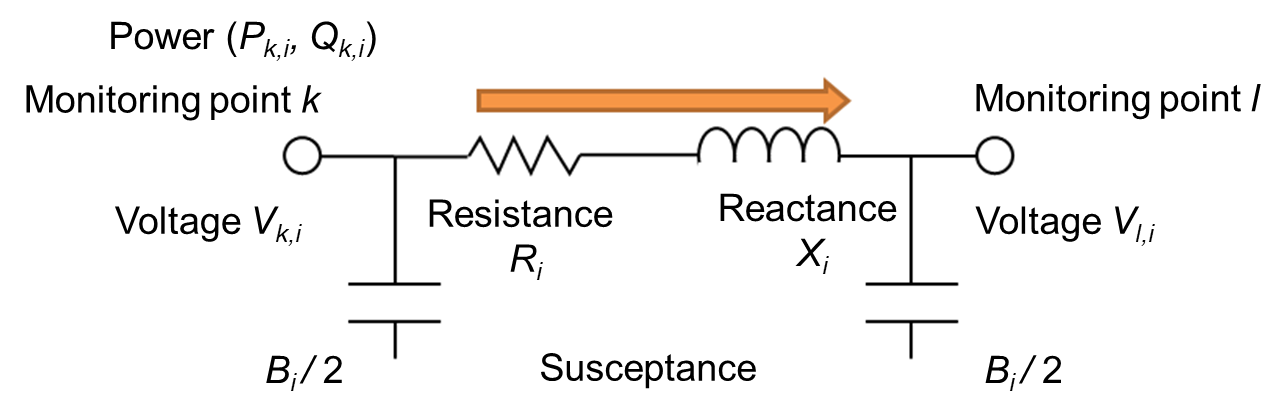 A reference voltage profile is determined by identifying the mode value of the historical voltage of each transmission line. The mode value is calculated through analysis of histogram representing a distribution of the ratio of historical voltage to the base voltage. The historical voltage is measured for at least one year before implementation of the project. Reference voltage is determined by multiplying the mode value of the ratio by the base voltage of each transmission line per transmission capacity.Reactive power is derived by equation based on a voltage profile, active power and condition of transmission system, as determined by resistance, reactance and susceptance. Therefore, reference reactive power is determined based on the reference voltage profile, active power of transmission line measured after implementation of the project, and condition of transmission system after implementation of the project.Ensuring net emission reductionThrough the introduction of OPENVQ, loss at the transmission lines and substations in the project network is expected to be reduced. The methodology ensures net emission reduction by not taking into account reduction of electricity consumption attributed to reduction of loss at the substations in the project network which occurs as a result of introduction of OPENVQ.Calculation of project emissionsWhereWhereCalculation of emissions reductionsWhereData and parameters fixed ex anteParameterDescription of dataSourceCO2 emission factor for grid (tCO2/MWh)[Grid electricity]The most recent value available at the time of validation is applied and fixed for the monitoring period thereafter. The data is sourced from “Grid Emission Factor (GEF) of Thailand”, endorsed by Thailand Greenhouse Gas Management Organization, unless otherwise instructed by the Joint Committee.Mode value of Ratiok of Vk,i to the base voltage Vbase,i. of transmission line i (-)Calculated based on the procedure described in F.2.RiResistance of transmission line i (Ω)Calculated by electromagnetics based on the configuration characteristics like tower geometry, conductor types, number, phasing and ground condition of circuits of overhead transmission line i which are obtained from EGAT. The calculations are performed using a general-purpose calculation program package. XiReactance of transmission line i (Ω)Calculated by electromagnetics based on the configuration characteristics like tower geometry, conductor types, number, phasing and ground condition of circuits of overhead transmission line i which are obtained from EGAT. The calculations are performed using a general-purpose calculation program package. BiSusceptance of transmission line i (S)Calculated by electromagnetics based on the configuration characteristics like tower geometry, conductor types, number, phasing and ground condition of circuits of overhead transmission line i which are obtained from EGAT. The calculations are performed using a general-purpose calculation program package. TMeasurement interval (min)Predetermined measurement intervalVbase,iBase voltage of transmission line i (V)Specification of transmission line iVRE,k,iReference voltage at the bus k of transmission line i (V)Calculated based on the procedure described in F.2.VersionDateContents revised01.017 June 2022Electronic decision by the Joint CommitteeInitial approval.